中国连锁经营协会文件中连协[2018]21号关于召开新消费论坛——2018中国商品采购年会的通知各零售会员单位、相关企业：为更好地满足广大消费者对好商品的需求，中国连锁经营协会（CCFA，简称协会）定于2018年4月18-20日在合肥召开“新消费论坛——2018中国商品采购年会”。会议主题为“千万变迁，商品为先”。2017年至2018年春节，连锁零售业有回暖的迹象，究其原因，正是因为回归了“商品+服务”的商业本质，而不是所谓的“新零售”。具体来讲，就是各连锁零售企业联手厂商，围绕商品结构和单品进行相应的调整，更强调商品价值，而非片面追求低价格，同时辅助以购物环境升级、新技术应用、全渠道营销、会员服务优化等多元组合，满足了新消费的更多需求。无论是大卖场还是社区生鲜店、便利店，通过选择最适合新消费需求的商品和营销提升核心竞争力，以“品质、科学、健康”的消费观引领行业健康持续发展，正是本届年会讨论的重点。本届年会汇聚了全国众多超市及电商的采购精英，以及协会采购委员会推荐的数十个优质厂商，共同围绕合作服务消费者提升业绩展开讨论和分享成功案例。现场展示的商品涵盖生鲜、食品、非食等大类，特别适宜连锁零售企业高管携采购团队多人现场洽谈。请详细阅读附件说明。附件：1. 2018中国商品采购年会日程安排2. 2018中国商品采购年会报名须知3. 2018中国商品采购年会报名表二〇一八年三月十三日附件1： 新消费论坛—2018中国商品采购年会日程安排会议内容以现场公布为准，登录www.ccfa.org.cn或扫描关注协会微信，随时了解会议动态和最新日程。附件2：2018中国商品采购年会报名须知一、会议时间：2018年4月18-20日二、会议地点：合肥香格里拉酒店（安徽省合肥市庐阳区濉溪路256号，酒店客服电话：4008281661;0551-65509888）。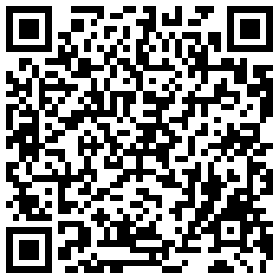 三、报名方式请于4月9日前扫描右侧二维码在线报名，或填写会议报名表（附件3）发送至 yuqian@ccfa.org.cn。四、参会费用：★费用含会议费、资料费、参观费、住宿费（2晚，标间一个床位）、19日午餐、晚餐，20日午餐。如包房需另付600元/人。五、会议咨询报名咨询：叶月嫦 010-68394236；于倩（微信373402861,加好友请备注企业名称）合作咨询：张鹏13910633743六、报到流程会议采用二维码签到系统，每位参会代表报名后，将于会前一周收到带有报到时间、地点及二维码的《参会确认函》。请携带《确认函》现场办理报到手续。七、付款方式（银行汇款）汇款账户：北京中金环球国际旅行社有限公司     汇款账号：0200 0042 0920 0013 233         开 户 行：工商银行和平里北街支行（汇款后请将汇款底单发往：sts_expoliujing@163.com，以便确认参会资格）。汇款联系人：刘婧女士；王静女士；联系电话：18518088902；18518089729附件3：  2017中国商品采购年会报名表/酒店预定表注：1. 报名截止时间：4月9日，请从速。2. 报名咨询：叶月嫦010-68394236/于倩（微信373402861，添加好友请备注企业名称）酒店预订咨询：北京中金环球国际旅行社有限公司刘婧女士18518088902；王静女士	185180897293. 请您将以上表格填好后，以邮件方式发送至协会邮箱：304057763@qq.com, 以及会议指定住宿预订代理公司（邮箱：sts_expoliujing@163.com）。其将在48小时内回复确认，如未收到确认请及时与下述联系方式联系，以免遗漏您的预订。4. 会议高峰期请提早预订酒店。收到预定确认回执后，请在4月11日前将参会费支付给代理公司账户，并将汇款凭证以邮件形式发送至代理公司。如逾时未收到参会费或者您的特殊说明，参会名额及房间预订将被取消。5. 如需取消预定，请在入住日期的前72小时以书面的形式告知代理公司。否则酒店将收取您的第一晚房费作为损失费。欢迎扫码，在线报名主题主题主题演讲人4月18日（星期三）4月18日（星期三）4月18日（星期三）4月18日（星期三）全天报到全天报到全天报到全天报到●下午（15:00-18:00）CCFA采购委员会工作会议（闭门活动，特邀参加）●下午（15:00-18:00）访学旅—采购委走进生鲜传奇&联家超市（生鲜传奇巴黎都市店、联家超市西藏路店等）●下午（15:00-18:00）CCFA采购委员会工作会议（闭门活动，特邀参加）●下午（15:00-18:00）访学旅—采购委走进生鲜传奇&联家超市（生鲜传奇巴黎都市店、联家超市西藏路店等）●下午（15:00-18:00）CCFA采购委员会工作会议（闭门活动，特邀参加）●下午（15:00-18:00）访学旅—采购委走进生鲜传奇&联家超市（生鲜传奇巴黎都市店、联家超市西藏路店等）●下午（15:00-18:00）CCFA采购委员会工作会议（闭门活动，特邀参加）●下午（15:00-18:00）访学旅—采购委走进生鲜传奇&联家超市（生鲜传奇巴黎都市店、联家超市西藏路店等）4月19日（星期四）展览+ 会议 + 沙龙4月19日（星期四）展览+ 会议 + 沙龙4月19日（星期四）展览+ 会议 + 沙龙4月19日（星期四）展览+ 会议 + 沙龙●上午（8:00-11:30）观展洽谈零售企业参会代表参观商品展示，同采购专业委员会推荐厂商洽谈业务●上午（9:00-11:00）CCFA采购委员会工作会议（闭门活动，特邀参加）●上午（8:00-11:30）观展洽谈零售企业参会代表参观商品展示，同采购专业委员会推荐厂商洽谈业务●上午（9:00-11:00）CCFA采购委员会工作会议（闭门活动，特邀参加）●上午（8:00-11:30）观展洽谈零售企业参会代表参观商品展示，同采购专业委员会推荐厂商洽谈业务●上午（9:00-11:00）CCFA采购委员会工作会议（闭门活动，特邀参加）●上午（8:00-11:30）观展洽谈零售企业参会代表参观商品展示，同采购专业委员会推荐厂商洽谈业务●上午（9:00-11:00）CCFA采购委员会工作会议（闭门活动，特邀参加）工作午餐（11:45-12:45）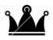 工作午餐（11:45-12:45）工作午餐（11:45-12:45）工作午餐（11:45-12:45）●下午（13:30-18:05）会议●下午（13:30-18:05）会议●下午（13:30-18:05）会议●下午（13:30-18:05）会议主持人：王升，中国连锁经营协会采购合作部主任  采购委员会总干事主持人：王升，中国连锁经营协会采购合作部主任  采购委员会总干事主持人：王升，中国连锁经营协会采购合作部主任  采购委员会总干事主持人：王升，中国连锁经营协会采购合作部主任  采购委员会总干事13:30-13:4513:30-13:45中国连锁经营协会致辞中国连锁经营协会致辞13:45-13:5513:45-13:55新一届采购专业委员会全体委员介绍及主任委员交接仪式新一届采购专业委员会全体委员介绍及主任委员交接仪式13:55-14:25   13:55-14:25   腾讯+微众银行的智慧零售探索与实践分享微众银行智慧零售总负责人杨军14:25-14:45   14:25-14:45   生鲜传奇的创新安徽乐城董事长王卫14:45-14:55   14:45-14:55   迎战全渠道--多元升级引领零售创新伊利集团重点客户部高级总经理郭云龙14:55-15:15   14:55-15:15   资本眼中的现阶段零售招商证券零售首席分析师许荣聪15:15-15:2515:15-15:25来势汹汹的进口非食品北京东方快船总裁 高拥军15:25-15:5515:25-15:55观展洽谈及茶歇观展洽谈及茶歇15:55-16:2515:55-16:25现代农业营养健康本质与财富特征农科院农产品加工研究所所长戴小枫16:25-16:45   16:25-16:45   任重而道远的自有品牌河南金好来董事长吴金宏16:45-16:5516:45-16:55创新品牌和连锁超市自有品牌模式深度合作领养一头牛CEO孙仕军16:55-17:1516:55-17:15好的生活，没那么贵网易严选食品采购负责人陈建增17:15-17:3517:15-17:35新消费的聚合营销与智慧运营杭州米雅总裁冯越海17:35-17:4517:35-17:45打造全球领先的零食企业亿滋国际17:45-17:5517:45-17:55得生鲜得天下达缘供应链董事长 孙震17:55-18:4517:55-18:45观展洽谈及茶歇观展洽谈及茶歇观展洽谈30分钟观展洽谈30分钟观展洽谈30分钟●晚（19:00-21:00）东方快船之夜--交流沙龙●晚（19:00-21:00）东方快船之夜--交流沙龙●晚（19:00-21:00）东方快船之夜--交流沙龙●晚（19:00-21:00）东方快船之夜--交流沙龙主题主题主题演讲人4月20日（星期五）展览 + 论坛4月20日（星期五）展览 + 论坛4月20日（星期五）展览 + 论坛4月20日（星期五）展览 + 论坛●上午（8:30-11:40）论坛●上午（8:30-11:40）论坛●上午（8:30-11:40）论坛●上午（8:30-11:40）论坛主持人：  主持人：  主持人：  主持人：  08:30-08:55联家的生鲜自省小结联家的生鲜自省小结联家超市总经理  卢健08:55-09:10底牌价引流  高品质护航  造梦新业态底牌价引流  高品质护航  造梦新业态山西依能饮品有限公司09:10-09:25民以食为天，食以安为先民以食为天，食以安为先江苏裕灌营销中心副总经理叶志荣09:25-09:40新消费格局下的中华老字号新消费格局下的中华老字号沟帮子熏鸡集团营销总监贾奇峰09:40-09:55争做白酒行业的“富士康”争做白酒行业的“富士康”山东国缘酒业商超部韩明刚09:55-10:25观展洽谈及茶歇观展洽谈及茶歇观展洽谈及茶歇10:25-10:40红旭十年，共赢未来    红旭十年，共赢未来    辽宁红旭运营总监 丁明明10:40-10:55以香蕉为中心的配送服务体系建设以香蕉为中心的配送服务体系建设高尚杰 佳农食品，总经理10:55-11:10米通天下，再创辉煌米通天下，再创辉煌黄小米集团销售总监刘伟11:10-11:25活出健康美活出健康美佛山市爱碧斯健康护理实业有限公司11:25-11:40内容创新·产品创新内容创新·产品创新河南豪峰工作午餐（12:00-13:00）工作午餐（12:00-13:00）工作午餐（12:00-13:00）工作午餐（12:00-13:00）午餐后返程午餐后返程午餐后返程午餐后返程参会代表类型收费标准采购委员会委员（限本人）免费采购委企业其他人员（最多3人）免费非采购委单位的会员零售企业代表1500元/人非零售企业（供应商、服务商、投资机构、咨询机构等）10000元/人单位名称地    址邮   编邮   编开具发票□增值税专用发票  □增值税普通发票 □增值税专用发票  □增值税普通发票 □增值税专用发票  □增值税普通发票 □增值税专用发票  □增值税普通发票 □增值税专用发票  □增值税普通发票 □增值税专用发票  □增值税普通发票 □增值税专用发票  □增值税普通发票 □增值税专用发票  □增值税普通发票 □增值税专用发票  □增值税普通发票 开具发票□发票抬头：（如无特殊说明，发票抬头以本表“企业名称”为准）□发票抬头：（如无特殊说明，发票抬头以本表“企业名称”为准）□发票抬头：（如无特殊说明，发票抬头以本表“企业名称”为准）□发票抬头：（如无特殊说明，发票抬头以本表“企业名称”为准）□发票抬头：（如无特殊说明，发票抬头以本表“企业名称”为准）□发票抬头：（如无特殊说明，发票抬头以本表“企业名称”为准）□发票抬头：（如无特殊说明，发票抬头以本表“企业名称”为准）□发票抬头：（如无特殊说明，发票抬头以本表“企业名称”为准）□发票抬头：（如无特殊说明，发票抬头以本表“企业名称”为准）会前联系人电话E-mailE-mail入住日期离店日期离店日期参会人关注商品类别1（超市采购必填）关注商品类别2（超市采购必填）性别职务手   机手   机E-mailE-mail是否参加18日参观□是□否□是□否□是□否□是□否□我是会员企业□我是非会员企业□我希望加入协会，成为会员合计人民币元，□我已按指定“付款方式”付款给北京中金环球国际旅行社有限公司（银行汇款：北京中金环球国际旅行社有限公司0200 0042 0920 0013 233 工商银行和平里北街支行）（汇款后请将汇款底单发往联系人电子邮箱，多谢！）□我是会员企业□我是非会员企业□我希望加入协会，成为会员合计人民币元，□我已按指定“付款方式”付款给北京中金环球国际旅行社有限公司（银行汇款：北京中金环球国际旅行社有限公司0200 0042 0920 0013 233 工商银行和平里北街支行）（汇款后请将汇款底单发往联系人电子邮箱，多谢！）□我是会员企业□我是非会员企业□我希望加入协会，成为会员合计人民币元，□我已按指定“付款方式”付款给北京中金环球国际旅行社有限公司（银行汇款：北京中金环球国际旅行社有限公司0200 0042 0920 0013 233 工商银行和平里北街支行）（汇款后请将汇款底单发往联系人电子邮箱，多谢！）□我是会员企业□我是非会员企业□我希望加入协会，成为会员合计人民币元，□我已按指定“付款方式”付款给北京中金环球国际旅行社有限公司（银行汇款：北京中金环球国际旅行社有限公司0200 0042 0920 0013 233 工商银行和平里北街支行）（汇款后请将汇款底单发往联系人电子邮箱，多谢！）□我是会员企业□我是非会员企业□我希望加入协会，成为会员合计人民币元，□我已按指定“付款方式”付款给北京中金环球国际旅行社有限公司（银行汇款：北京中金环球国际旅行社有限公司0200 0042 0920 0013 233 工商银行和平里北街支行）（汇款后请将汇款底单发往联系人电子邮箱，多谢！）□我是会员企业□我是非会员企业□我希望加入协会，成为会员合计人民币元，□我已按指定“付款方式”付款给北京中金环球国际旅行社有限公司（银行汇款：北京中金环球国际旅行社有限公司0200 0042 0920 0013 233 工商银行和平里北街支行）（汇款后请将汇款底单发往联系人电子邮箱，多谢！）□我是会员企业□我是非会员企业□我希望加入协会，成为会员合计人民币元，□我已按指定“付款方式”付款给北京中金环球国际旅行社有限公司（银行汇款：北京中金环球国际旅行社有限公司0200 0042 0920 0013 233 工商银行和平里北街支行）（汇款后请将汇款底单发往联系人电子邮箱，多谢！）□我是会员企业□我是非会员企业□我希望加入协会，成为会员合计人民币元，□我已按指定“付款方式”付款给北京中金环球国际旅行社有限公司（银行汇款：北京中金环球国际旅行社有限公司0200 0042 0920 0013 233 工商银行和平里北街支行）（汇款后请将汇款底单发往联系人电子邮箱，多谢！）□我是会员企业□我是非会员企业□我希望加入协会，成为会员合计人民币元，□我已按指定“付款方式”付款给北京中金环球国际旅行社有限公司（银行汇款：北京中金环球国际旅行社有限公司0200 0042 0920 0013 233 工商银行和平里北街支行）（汇款后请将汇款底单发往联系人电子邮箱，多谢！）□我是会员企业□我是非会员企业□我希望加入协会，成为会员合计人民币元，□我已按指定“付款方式”付款给北京中金环球国际旅行社有限公司（银行汇款：北京中金环球国际旅行社有限公司0200 0042 0920 0013 233 工商银行和平里北街支行）（汇款后请将汇款底单发往联系人电子邮箱，多谢！）